Keeper #5: Solving Equations w/ Matrices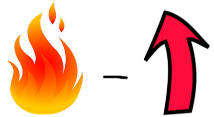 A = 					B =  1. 							2. 							3. 							4. Augmented MatricesA _____________ of _____________ written in ____________ form using coefficients of variables.1. Write the coefficients of the x-terms as the numbers down the first column.2. Write the coefficients of the y-terms as the numbers down the second column.3. If there are z-terms, write the coefficients as the numbers down the third column.4. Draw a vertical line and write the constants to the right of the line.Ex. 1 set up into augmented matrix							How to solve:Ex. 2 solve for x and y								Ex. 3 solve for x and yEx. 4 solve for x, y, and z